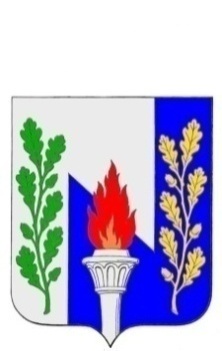 Тульская  областьМуниципальное образование рабочий поселок ПервомайскийЩекинского районаСОБРАНИЕ ДЕПУТАТОВПОСТАНОВЛЕНИЕ О назначении публичных слушаний «О внесении изменений в решение Собрания депутатов МО р.п. Первомайский Щекинского района от 07.10.2015 № 15-79 «Об утверждении Правил благоустройства территории муниципального образования рабочий поселок Первомайский Щекинского района».       от «29» августа 2022 года    		                	№ _____В соответствии со статьей 28 Федерального закона от 06.10.2003 №131-Ф3 «Об общих принципах организации местного самоуправления в РФ», Устава муниципального образования рабочий посёлок Первомайский Щекинского района, ПОСТАНОВЛЯЮ:1. Назначить в муниципальном образовании рабочий поселок Первомайский Щекинского района 28 сентября 2022 года в 15:00 публичные слушания по вопросу «О внесении изменений в решение Собрания депутатов МО р.п. Первомайский Щекинского района от 07.10.2015 года №15-79 «Об утверждении Правил благоустройства территории муниципального образования рабочий поселок Первомайский Щекинского района». 2. Местом проведения публичных слушаний определить: зал заседаний администрации муниципального образования рабочий поселок Первомайский Щекинского района; п.Первомайский, пр. Улитина, д.12. 3. Установить, что предложения по существу обсуждаемого вопроса принимаются в Собрании депутатов МО р.п. Первомайский Щекинского района по адресу: Тульская область, Щекинский район, рабочий посёлок Первомайский, пр. Улитина, д. 12., телефон: 6-38-12 в срок до 27 сентября 2022 года в рабочие дни с 09-00 часов  до 18 часов, пятница – с 09 часов до 17-00 часов (кроме субботы и воскресенья). 4. Утвердить организационный комитет по подготовке и проведению публичных слушаний в составе: Серебрякова Татьяна Юрьевна - председатель постоянной комиссии по вопросам собственности и развития инфраструктуры; Миронова Ольга Николаевна  - заместитель председателя Собрания депутатов; Королихин Артём Викторович - депутат Собрания депутатов; Динариев Сергей Валерьевич- депутат Собрания депутатов; Бурякова Татьяна Александровна - депутат Собрания депутатов; Лазуткина Татьяна Николаевна - начальник отдела по социальным вопросам и обращениям граждан администрации МО р.п. Первомайский (по согласованию);Переславская Юлия Михайловна— начальник отдела по административно-правовым вопросам и земельно-имущественным отношениям администрации МО р.п. Первомайский (по согласованию);5. Назначить дату первого заседания организационного комитета на 30 август  2022 года. 6. Результаты публичных слушаний довести до сведения населения муниципального образования рабочий поселок Первомайский Щекинского района путем опубликования в информационном бюллетене Собрания депутатов и администрации МО  р.п. Первомайский Щекинского  района «Первомайские вести» и на официальном сайте МО р.п. Первомайский Щекинского района (http://pervomayskiy-mo.ru).7. Контроль за выполнением настоящего Постановления возложить на заместителя председателя Собрания депутатов МО р.п. Первомайский Щекинского  района (Миронову О.Н.).8. Настоящее Постановление вступает в силу со дня подписания и подлежит опубликованию в информационном бюллетене Собрания депутатов и администрации МО  р.п. Первомайский Щекинского  района «Первомайские вести» и на официальном сайте МО р.п. Первомайский Щекинского района (http://pervomayskiy-mo.ru).Глава муниципального образованиярабочий поселок  Первомайский Щекинского района 							М.А. Хакимов